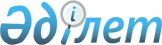 "2010-2012 жылдарға арналған қалалық бюджет туралы" Тараз қалалық мәслихаттың 2009 жылғы 25 желтоқсандағы № 25-3 Шешіміне өзгерістер енгізу туралы
					
			Күшін жойған
			
			
		
					Жамбыл облысы Тараз қалалық мәслихатының 2010 жылғы 15 қарашадағы N 35-3 Шешімі. Тараз қалалық Әділет басқармасында 2010 жылғы 19 қарашада 117 нөмірімен тіркелді. Шешімнің қабылдау мерзімінің өтуіне байланысты қолдану тоқтатылды (Жамбыл облыстық Әділет департаментінің 2013 жылғы 11 наурыздағы N 2-2-17/388 хаты)      Ескерту. Шешімнің қабылдау мерзімінің өтуіне байланысты қолдану тоқтатылды (Жамбыл облыстық Әділет департаментінің 2013 жылғы 11 наурыздағы N 2-2-17/388 хаты).      РҚАО ескертпесі:

      Мәтінде авторлық орфография және пунктуация сақталған.

      Қазақстан Республикасының 2008 жылғы 4 желтоқсандағы Бюджет кодексінің 9, 109 баптарына және «Қазақстан Республикасындағы жергілікті мемлекеттік басқару және өзін-өзі басқару туралы» Қазақстан Республикасының 2001 жылғы 23 қаңтардағы Заңының 6-бабына сәйкес қалалық мәслихат ШЕШІМ ЕТТІ:



      1. «2010-2012 жылдарға арналған қалалық бюджет туралы» Тараз қалалық мәслихатының 2009 жылғы 25 желтоқсандағы № 25-3 (Нормативтік құқықтық актілердің мемлекеттік тіркеу тізілімінде № 6-1-96 болып тіркелген, 2010 жылдың 27 қаңтарында № 4 «Жамбыл Тараз» газетінде жарияланған) келесі өзгерістер енгізілсін:



      1 тармақта:

      1) тармақшадағы «14319444» сандары «14521240» сандарымен ауыстырылсын;

      «2993072» сандары «3405232» сандарымен ауыстырылсын;

      «165004» сандары «164526» сандарымен ауыстырылсын;

      «940044» сандары «761674» сандарымен ауыстырылсын;

      «10221324» сандары «10189808» сандарымен ауыстырылсын;

      2) тармақшадағы «14676209» сандары «14878005» сандарымен ауыстырылсын;



      4 тармақта «58000» сандары «50568» сандарымен ауыстырылсын.



      Аталған шешімнің 1 қосымшасы осы шешімнің қосымшасына сәйкес жаңа басылымда мазмұндалсын.



      2. Осы Шешім Әділет органдарында мемлекеттік тіркеуден өткен күннен бастап күшіне енеді және 2010 жылдың 1 қаңтарынан қолданысқа енгізіледі.      Тараз қалалық маслихатының

      хатшысы                                    Ө.Байшығашев

Тараз қалалық мәслихатының 2010 жылғы

15 қарашадағы № 35-3 шешіміне қосымшаТараз қалалық мәслихатының 

2009 жылғы 25 желтоқсандағы

№ 25-3 Шешіміне 1-қосымша Тараз қаласының 2010 жылға арналған бюджеті
					© 2012. Қазақстан Республикасы Әділет министрлігінің «Қазақстан Республикасының Заңнама және құқықтық ақпарат институты» ШЖҚ РМК
				Санаты Санаты Санаты Санаты Сомасы, мың теңгеСыныбыСыныбыСыныбыСомасы, мың теңгеIшкi сыныбыIшкi сыныбыСомасы, мың теңгеАтауыСомасы, мың теңге111231. КІРІСТЕР14 521 2401САЛЫҚТЫҚ ТҮСІМДЕР3 405 23201Табыс салығы1 102 7322Жеке табыс салығы1 102 73203Әлеуметтiк салық892 1941Әлеуметтік салық892 19404Меншiкке салынатын салықтар854 9131Мүлiкке салынатын салықтар390 8333Жер салығы151 7324Көлiк құралдарына салынатын салық312 34805Тауарларға, жұмыстарға және қызметтерге салынатын iшкi салықтар324 1322Акциздер41 5333Табиғи және басқа ресурстарды пайдаланғаны үшiн түсетiн түсiмдер145 3364Кәсiпкерлiк және кәсiби қызметтi жүргiзгенi үшiн алынатын алымдар118 8155Ойын бизнесіне салық18 44807Басқа да салықтар31Басқа да салықтар308Заңдық мәнді іс-әрекеттерді жасағаны және (немесе) оған уәкілеттігі бар мемлекеттік органдар немесе лауазымды адамдар құжаттар бергені үшін алынатын міндетті төлемдер231 2581Мемлекеттік баж231 2582САЛЫҚТЫҚ ЕМЕС ТҮСІМДЕР164 52601Мемлекеттік меншіктен түсетін кірістер13 4061Мемлекеттік кәсіпорындардың таза кірісі бөлігінің түсімдері4 8315Мемлекет меншігіндегі мүлікті жалға беруден түсетін кірістер8 57502Мемлекеттік бюджеттен қаржыландырылатын мемлекеттік мекемелердің тауарларды (жұмыстарды, қызметтерді) өткізуінен түсетін түсімдер4511Мемлекеттік бюджеттен қаржыландырылатын мемлекеттік мекемелердің тауарларды (жұмыстарды, қызметтерді) өткізуінен түсетін түсімдер45104Мемлекеттік бюджеттен қаржыландырылатын, сондай-ақ Қазақстан Республикасы Ұлттық Банкінің бюджетінен (шығыстар сметасынан) ұсталатын және қаржыландырылатын мемлекеттік мекемелер салатын айыппұлдар, өсімпұлдар, санкциялар, өндіріп алулар138 8641Мұнай секторы ұйымдарынан түсетін түсімдерді қоспағанда, мемлекеттік бюджеттен қаржыландырылатын, сондай-ақ Қазақстан Республикасы Ұлттық Банкінің бюджетінен (шығыстар сметасынан) ұсталатын және қаржыландырылатын мемлекеттік мекемелер салатын айыппұлдар, өсімпұлдар, санкциялар, өндіріп алулар138 86406Басқа да салықтық емес түсiмдер11 8051Басқа да салықтық емес түсiмдер11 8053НЕГІЗГІ КАПИТАЛДЫ САТУДАН ТҮСЕТІН ТҮСІМДЕР761 67401Мемлекеттік мекемелерге бекітілген мемлекеттік мүлікті сату607 2341Мемлекеттік мекемелерге бекітілген мемлекеттік мүлікті сату607 23403Жердi және материалдық емес активтердi сату154 4401Жерді сату102 7862Материалдық емес активтерді сату51 6544ТРАНСФЕРТТЕРДІҢ ТҮСІМДЕРІ10 189 80802Мемлекеттiк басқарудың жоғары тұрған органдарынан түсетiн трансферттер10 189 8082Облыстық бюджеттен түсетiн трансферттер10 189 808Функционалдық топФункционалдық топФункционалдық топФункционалдық топСомасы, мың теңгеБюджеттік бағдарламалардың әкiмшiсiБюджеттік бағдарламалардың әкiмшiсiБюджеттік бағдарламалардың әкiмшiсiСомасы, мың теңгеБағдарламаБағдарламаСомасы, мың теңгеАтауыСомасы, мың теңге1232. Шығындар14 878 00501Жалпы сипаттағы мемлекеттiк қызметтер176 134112Аудан (облыстық маңызы бар қала) мәслихатының аппараты16 376001Аудан (облыстық маңызы бар қала) мәслихатының қызметін қамтамасыз ету жөніндегі қызметтер16 116004Мемлекеттік органдарды материалдық-техникалық жарақтандыру260122Аудан (облыстық маңызы бар қала) әкімінің аппараты99 473001Аудан (облыстық маңызы бар қала) әкімінің қызметін қамтамасыз ету жөніндегі қызметтер99 305004Мемлекеттік органдарды материалдық-техникалық жарақтандыру168452Ауданның (облыстық маңызы бар қаланың) қаржы бөлімі34 575001Аудандық бюджетті орындау және коммуналдық меншікті (облыстық манызы бар қала) саласындағы мемлекеттік саясатты іске асыру жөніндегі қызметтер22 970003Салық салу мақсатында мүлікті бағалауды жүргізу11 471019Мемлекеттік органдарды материалдық-техникалық жарақтандыру134453Ауданның (облыстық маңызы бар қаланың) экономика және бюджеттік жоспарлау бөлімі25 710001Экономикалық саясатты, мемлекеттік жоспарлау жүйесін қалыптастыру және дамыту және ауданды (облыстық маңызы бар қаланы) бақару саласындағы мемлекеттік саясатты іске асыру жөніндегі қызметтер25 390005Мемлекеттік органдарды материалдық-техникалық жарақтандыру32003Қоғамдық тәртіп, қауіпсіздік, құқықтық, сот, қылмыстық-атқару қызметі80 000458Ауданның (облыстық маңызы бар қаланың) тұрғын үй-коммуналдық шаруашылығы, жолаушылар көлігі және автомобиль жолдары бөлімі80 000021Елді мекендерде жол жүрісі қауіпсіздігін қамтамасыз ету80 00004Бiлiм беру8 009 808471Ауданның (облыстық маңызы бар қаланың) білім, дене шынықтыру және спорт бөлімі1 887 461009Мектепке дейінгі тәрбие ұйымдарының қызметін қамтамасыз ету1 887 461471Ауданның (облыстық маңызы бар қаланың) білім, дене шынықтыру және спорт бөлімі5 652 372004Жалпы білім беру5 476 531005Балалар мен жеткіншектерге қосымша білім беру175 841466Ауданның (облыстық маңызы бар қаланың) сәулет, қала құрылысы және құрылыс бөлімі337 751037Білім беру объектілерін салу және реконструкциялау337 751471Ауданның (облыстық маңызы бар қаланың) білім, дене шынықтыру және спорт бөлімі132 224009Ауданның (облыстық маңызы бар қаланың) мемлекеттік білім беру мекемелер үшін оқулықтар мен оқу-әдiстемелiк кешендерді сатып алу және жеткізу83 191016Өңірлік жұмыспен қамту және кадрларды қайта даярлау стратегиясын іске асыру шеңберінде білім беру объектілерін күрделі, ағымды жөндеу49 03306Әлеуметтiк көмек және әлеуметтiк қамсыздандыру1 166 542451Ауданның (облыстық маңызы бар қаланың) жұмыспен қамту және әлеуметтік бағдарламалар бөлімі1 084 898002Еңбекпен қамту бағдарламасы266 300005Мемлекеттік атаулы әлеуметтік көмек55 600006Тұрғын үй көмегі205 666007Жергілікті өкілетті органдардың шешімі бойынша мұқтаж азаматтардың жекелеген топтарына әлеуметтік көмек37 889010Үйден тәрбиеленіп оқытылатын мүгедек балаларды материалдық қамтамасыз ету15 000013Белгіленген тұрғылықты жері жоқ тұлғаларды әлеуметтік бейімдеу57 941014Мұқтаж азаматтарға үйде әлеуметтiк көмек көрсету55 04101618 жасқа дейінгі балаларға мемлекеттік жәрдемақылар222 500017Мүгедектерді оңалту жеке бағдарламасына сәйкес, мұқтаж мүгедектерді міндетті гигиеналық құралдармен қамтамасыз етуге және ымдау тілі мамандарының, жеке көмекшілердің қызмет көрсету52 032019Ұлы Отан соғысындағы Жеңістің 65 жылдығына орай Ұлы Отан соғысының қатысушылары мен мүгедектеріне Тәуелсіз Мемлекеттер Достастығы елдері бойынша, Қазақстан Республикасының аумағы бойынша жол жүруін, сондай-ақ оларға және олармен бірге жүретін адамдарға Мәскеу, Астана қалаларында мерекелік іс-шараларға қатысуы үшін тамақтануына, тұруына, жол жүруіне арналған шығыстарын төлеуді қамтамасыз ету3 356020Ұлы Отан соғысындағы Жеңістің 65 жылдығына орай Ұлы Отан соғысының қатысушылары мен мүгедектеріне, сондай-ақ оларға теңестірілген, оның ішінде майдандағы армия құрамына кірмеген, 1941 жылғы 22 маусымнан бастап 1945 жылғы 3 қыркүйек аралығындағы кезеңде әскери бөлімшелерде, мекемелерде, әскери-оқу орындарында әскери қызметтен өткен, запасқа босатылған (отставка), «1941-1945 жж. Ұлы Отан соғысында Германияны жеңгенi үшiн» медалімен немесе «Жапонияны жеңгені үшін» медалімен марапатталған әскери қызметшілерге, Ұлы Отан соғысы жылдарында тылда кемінде алты ай жұмыс істеген (қызметте болған) адамдарға біржолғы материалдық көмек төлеу113 573471Ауданның (облыстық маңызы бар қаланың) білім, дене шынықтыру және спорт бөлімі9 500008Жергілікті өкілді органдардың шешімі бойынша білім беру ұйымдарының күндізгі оқу нысанында оқитындар мен тәрбиеленушілерді қоғамдық көлікте (таксиден басқа) жеңілдікпен жол жүру түрінде әлеуметтік қолдау9 500451Ауданның (облыстық маңызы бар қаланың) жұмыспен қамту және әлеуметтік бағдарламалар бөлімі72 144001Жергілікті деңгейде халық үшін әлеуметтік бағдарламаларды жұмыспен қамтуды қамтамасыз етуді іске асыру саласындағы мемлекеттік саясатты іске асыру жөніндегі қызметтер67 321011Жәрдемақыларды және басқа да әлеуметтік төлемдерді есептеу, төлеу мен жеткізу бойынша қызметтерге ақы төлеу2 470022Мемлекеттік органдарды материалдық-техникалық жарақтандыру2 35307Тұрғын үй-коммуналдық шаруашылық3 280 367458Ауданның (облыстық маңызы бар қаланың) тұрғын үй-коммуналдық шаруашылығы, жолаушылар көлігі және автомобиль жолдары бөлімі25 684003Мемлекеттік тұрғын үй қорының сақтаулуын ұйымдастыру20 000031Кондоминиум объектісіне техникалық паспорттар дайындау5 684466Ауданның (облыстық маңызы бар қаланың) сәулет, қала құрылысы және құрылыс бөлімі2 171 517003Мемлекеттік коммуналдық тұрғын үй қорының тұрғын үй құрылысы646 880004Инженерлік коммуниациялық инфрақұрылымды дамыту және жайластыру854 973019Тұрғын үй салу669 664458Ауданның (облыстық маңызы бар қаланың) тұрғын үй-коммуналдық шаруашылығы, жолаушылар көлігі және автомобиль жолдары бөлімі153 503012Сумен жабдықтау және су бөлу жүйесінің қызмет етуі11 640030Өңірлік жұмыспен қамту және кадрларды қайта даярлау стратегиясын іске асыру шеңберінде инженерлік коммуникациялық инфрақұрылымды жөндеу және елді-мекендерді көркейту141 863466Ауданның (облыстық маңызы бар қаланың) сәулет, қала құрылысы және құрылыс бөлімі519 375014Өңірлік жұмыспен қамту және кадрларды қайта даярлау стратегиясын іске асыру шеңберінде инженерлік коммуникациялық инфрақұрылымды дамыту519 375458Ауданның (облыстық маңызы бар қаланың) тұрғын үй-коммуналдық шаруашылығы, жолаушылар көлігі және автомобиль жолдары бөлімі337 288015Елдi мекендердегі көшелердi жарықтандыру117 000016Елдi мекендердiң санитариясын қамтамасыз ету92 000017Жерлеу орындарын күтiп-ұстау және туысы жоқтарды жерлеу2 500018Елдi мекендердi абаттандыру және көгалдандыру125 788466Ауданның (облыстық маңызы бар қаланың) сәулет, қала құрылысы және құрылыс бөлімі73 000007Қаланы және елді мекендерді көркейтуді дамыту73 00008Мәдениет, спорт, туризм және ақпараттық кеңістiк189 108455Ауданның (облыстық маңызы бар қаланың) мәдениет және тілдерді дамыту бөлімі41 393003Мәдени-демалыс жұмысын қолдау41 393466Ауданның (облыстық маңызы бар қаланың) сәулет, қала құрылысы және құрылыс бөлімі17 685011Мәдениет объектілерін дамыту17 685471Ауданның (облыстық маңызы бар қаланың) білім, дене шынықтыру және спорт бөлімі4 483014Аудандық (облыстық маңызы бар қалалық) деңгейде спорттық жарыстар өткiзу2 000015Әртүрлi спорт түрлерi бойынша аудан (облыстық маңызы бар қала) құрама командаларының мүшелерiн дайындау және олардың облыстық спорт жарыстарына қатысуы2 483455Ауданның (облыстық маңызы бар қаланың) мәдениет және тілдерді дамыту бөлімі59 826006Аудандық (қалалық) кiтапханалардың жұмыс iстеуi59 826456Ауданның (облыстық маңызы бар қаланың) ішкі саясат бөлімі10 710002Газеттер мен журналдар арқылы мемлекеттік ақпараттық саясат жүргізу жөніндегі қызметтер7 710005Телерадио хабарларын тарату арқылы мемлекеттік ақпараттық саясатты жүргізу жөніндегі қызметтер3 000455Ауданның (облыстық маңызы бар қаланың) мәдениет және тілдерді дамыту бөлімі16 047001Жергілікті деңгейде тілдерді және мәдениетті дамыту саласындағы мемлекеттік саясатты іске асыру жөніндегі қызметтер15 690011Мемлекеттік органдарды материалдық-техникалық жарақтандыру357456Ауданның (облыстық маңызы бар қаланың) ішкі саясат бөлімі38 964001Жергілікті деңгейде ақпарат, мемлекеттілікті нығайту және азаматтардың әлеуметтік сенімділігін қалыптастыру саласында мемлекеттік саясатты іске асыру жөніндегі қызметтер29 664003Жастар саясаты саласындағы өңірлік бағдарламаларды iске асыру9 000007Мемлекеттік органдарды материалдық-техникалық жарақтандыру30009Отын-энергетика кешенi және жер қойнауын пайдалану15 000466Ауданның (облыстық маңызы бар қаланың) сәулет, қала құрылысы және құрылыс бөлімі15 000009Жылу-энергетикалық жүйені дамыту15 00010Ауыл, су, орман, балық шаруашылығы, ерекше қорғалатын табиғи аумақтар, қоршаған ортаны және жануарлар дүниесін қорғау, жер қатынастары36 973473Ауданның (облыстық маңызы бар қаланың) ветеринария бөлімі8 391001Жергілікті деңгейде ветеринария саласындағы мемлекеттік саясатты іске асыру жөніндегі қызметтер4 443005Мал көмінділерінің (биотермиялық шұңқырлардың) жұмыс істеуін қамтамасыз ету3 348006Ауру жануарларды санитарлық союды ұйымдастыру302004Мемлекеттік органдарды материалдық-техникалық жарақтандыру298463Ауданның (облыстық маңызы бар қаланың) жер қатынастары бөлімі25 257001Аудан (облыстық маңызы бар қала) аумағында жер қатынастарын реттеу саласындағы мемлекеттік саясатты іске асыру жөніндегі қызметтер24 834008Мемлекеттік органдарды материалдық-техникалық жарақтандыру423473Ауданның (облыстық маңызы бар қаланың) ветеринария бөлімі3 325011Эпизоотияға қарсы іс-шаралар жүргізу3 32511Өнеркәсіп, сәулет, қала құрылысы және құрылыс қызметі39 297466Ауданның (облыстық маңызы бар қаланың) сәулет, қала құрылысы және құрылыс бөлімі39 297001Құрылыс, облыс қалаларының, аудандарының және елді мекендерінің сәулеттік бейнесін жақсарту саласындағы мемлекеттік саясатты іске асыру және ауданның (облыстық маңызы бар қаланың) аумағын оңтайла және тиімді қала құрылыстық игеруді қамтамасыз ету жөніндегі қызметтер 38 928016Мемлекеттік органдарды материалдық-техникалық жарақтандыру36912Көлiк және коммуникация902 875458Ауданның (облыстық маңызы бар қаланың) тұрғын үй-коммуналдық шаруашылығы, жолаушылар көлігі және автомобиль жолдары бөлімі202 951023Автомобиль жолдарының жұмыс істеуін қамтамасыз ету202 951458Ауданның (облыстық маңызы бар қаланың) тұрғын үй-коммуналдық шаруашылығы, жолаушылар көлігі және автомобиль жолдары бөлімі699 924008Өңірлік жұмыспен қамту және кадрларды қайта даярлау стратегиясын іске асыру шеңберінде аудандық маңызы бар автомобиль жолдарын, қала және елді-мекендер көшелерін жөндеу және ұстау699 92413Басқалар508 138452Ауданның (облыстық маңызы бар қаланың) қаржы бөлімі84 768012Ауданның (облыстық маңызы бар қаланың) жергілікті атқарушы органының резерві 50 568014Заңды тұлғалардың жарғылық капиталын қалыптастыру немесе ұлғайту34 200453Ауданның (облыстық маңызы бар қаланың) экономика және бюджеттік жоспарлау бөлімі10 150003Жергілікті бюджеттік инвестициялық жобалардың және концессиялық жобалардың техникалық-экономикалық негіздемелерін әзірлеу және оған сараптама жүргізу10 150454Ауданның (облыстық маңызы бар қаланың) кәсіпкерлік және ауыл шаруашылығы бөлімі19 385001Жергілікті деңгейде кәсіпкерлік, өнеркәсіп және ауыл шаруашылығы саласындағы мемлекеттік саясатты іске асыру жөніндегі қызметтер18 885008Мемлекеттік органдарды материалдық-техникалық жарақтандыру500458Ауданның (облыстық маңызы бар қаланың) тұрғын үй-коммуналдық шаруашылығы, жолаушылар көлігі және автомобиль жолдары бөлімі318 567001Жергілікті деңгейде тұрғын үй-коммуналдық шаруашылығы, жолаушылар көлігі және автомобиль жолдары саласындағы мемлекеттік саясатты іске асыру жөніндегі қызметтер260 497014Мемлекеттік органдарды материалдық-техникалық жарақтандыру58 070471Ауданның (облыстық маңызы бар қаланың) білім, дене шынықтыру және спорт бөлімі75 268001Білім, дене шынықтыру және спорт бөлімі қызметін қамтамасыз ету75 145019Мемлекеттік органдарды материалдық-техникалық жарақтандыру12315Трансферттер473 763452Ауданның (облыстық маңызы бар қаланың) қаржы бөлімі473 763006Нысаналы пайдаланылмаған (толық пайдаланылмаған) трансферттерді қайтару10 853020Бюджет саласындағы еңбекақы төлеу қорының өзгеруіне байланысты жоғары тұрған бюджеттерге берілетін ағымдағы нысаналы трансферттер462 9103. Таза бюджеттік кредиттеу0Бюджеттік кредиттер0Бюджеттік кредиттерді өтеу04. Қаржы активтерімен операциялар бойынша сальдо 0Қаржы активтерін сатып алу 0Мемлекеттің қаржы активтерін сатудан түсетін түсімдер05. Бюджет тапшылығы (профициті)-356 7656. Бюджет тапшылығын қаржыландыру (профицитін пайдалану)356 765СанатыСанатыСанатыСыныбыСыныбыСыныбыIшкi сыныбыIшкi сыныбыАтауыСомасы, мың теңге1237Қарыздар түсімі637 0001Мемлекеттік ішкі қарыздар 637 0002Қарыз алу келісім-шарттары637 0008Бюджет қаражаттарының пайдаланылатын қалдықтары 29 765Функционалдық топФункционалдық топФункционалдық топФункционалдық топБюджеттік бағдарламалардың әкiмшiсiБюджеттік бағдарламалардың әкiмшiсiБюджеттік бағдарламалардың әкiмшiсiБағдарламаБағдарламаАтауы Сомасы, мың теңге12316Қарыздарды өтеу310 000452Ауданның (облыстық маңызы бар қаланың) қаржы бөлімі310 000008Жергілікті атқарушы органның жоғары тұрған бюджет алдындағы борышын өтеу310 000